                                                                                        I                                                                    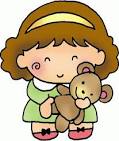 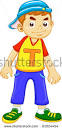 